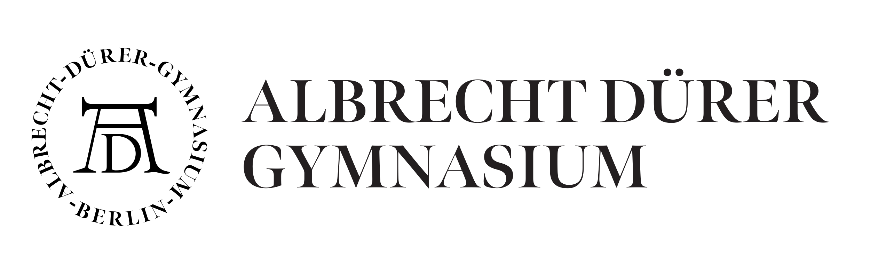 Anmeldeformular Klasse 5 für das Schuljahr 2022/23Bitte gut leserlich schreiben!Angaben zum KindGesundheitliche Einschränkungen: ______________________________________________________Mein Kind möchte mit folgendem Kind zusammen in eine neue Klasse aufgenommen werden:        (Die Entscheidung über die Berücksichtigung dieses Wunsches obliegt der Schulleitung.)__________________________________________________________________________________Angaben zu den ErziehungsberechtigtenKrankenversicherungName der Krankenversicherung:      _____________________________________________________□  privat versichert				□  familienversichertName des Versicherten:  	       _____________________________________________________Angaben zur bisher besuchten Grundschule
Veröffentlichung von Bildern auf der Homepage der SchuleWir sind damit einverstanden, dass Fotos (z. B. von Veranstaltungen) mit dem Bild unseres Kindes auf der Homepage der Schule veröffentlicht werden dürfen.□ ja						□ neinBerlin-Pass vorhanden□  ja (bitte Kopie vorlegen)			□ neinDie Informationen über die Verarbeitung personenbezogener Daten finden Sie auf der Homepage des Albrecht-Dürer-Gymnasiums. Berlin, den _____________                   	      				            Unterschrift des/der ErziehungsberechtigtenNachname: Staatsangehörigkeit:Vorname: Muttersprache:Geburtsdatum:PLZ/Wohnort: Geburtsort:Straße/Hausnummer:Geschlecht: Handynummer Kind :Mail-Adresse Kind:Telefonnr. im Notfall:MutterVaterName (falls abweichend):Vorname:Postanschrift(falls abweichend):Festnetz: Mobilfunknummer:E-Mailadresse: Beruf: Telefon/dienstlich:Name der Grundschule:Schulnummer Stadtbezirk:Erste Fremdsprache seit wann:Englisch    □               Französisch       □   __ Klasse 